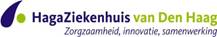 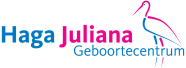 Mooie stage in opzet zes maanden in het HagaZiekenhuis waarbij ook een combinatie met een soortgelijke stage in het LUMC kan worden gemaakt.HagaZiekenhuisOns team bestaat uit 15 gynaecologen, arts-assistenten (AIOS, ANIOS, AIGT io), PA’ers (io), verloskunde artsen (io) en klinisch verloskundigen. Met dit team garanderen wij een driedubbele 24 uurs bezetting door zowel een verloskundige, arts-assistent als gynaecoloog. Tevens zijn de ons ondersteunende specialismen 24/7 in huis.Je komt in een hecht team met goed contact, laagdrempelig benaderbaarEr is altijd directe supervisie mogelijkEr is een groot aanbod voor voldoende eigen colpo- en vulvoscopie spreekurenTevens is er een ruim aanbod aan nieuwe oncologie patiënten vanuit de populatieTwee “state of the art” geoutilleerde nieuwe behandelkamers met Zeiss colposcopen direct gekoppeld met het EPD in HixEen gespecialiseerde doktersassistente voor directe hulp en ondersteuning voor de poliklinische oncologische zorgOpereren eigen patiënten met GOA Haga en gastoperateur LUMC op locatie RDGGNauw overleg/korte lijnen met gynaecoloog-oncologen HagaZiekenhuis en het LUMC. Het voorzitten van het wekelijkse regionale multidisciplinaire oncologisch overlegKennismaking met de NTG-Gyn, gyn-oncologische deel binnen de RO-West, een samenwerking met LUMC, RDGG, HMC, LLZ, Alrijne en Groene Hart ZiekenhuisIn de differentiatie Oncologie komen alle oncologische thema’s aan bod. Het doel is om aan het eind van de differentiatie binnen de met elkaar afgestemde EPA’s te functioneren op niveau 4 tot 5.Leerdoelen en mogelijkheden HagaZiekenhuisColposcopie benigne, premaligne en maligne afwijkingen. Afname biopten en verrichten lisexcisieVulvoscopie benigne, premaligne en maligne afwijkingenOncologische poliklinische follow-up zorg anamnese en onderzoekDeelname wekelijkse MDO regionale OncologieDeelname oncologische ingrepenDeelname OK’s (open procedure) met benigne indicatieDeelname aan TLH’s voor verdenking op of endometriumcarcinoomLaparoscopische ingrepen voor afwijkende adnexaHoe om te gaan, patiënten te counselen en te behandelen voor genetisch overerfbare aandoeningen (BRCA/LYNCH)Deelnemen aan vergaderingen en werkgroepen van de RO-West (NTG-Gyn)Stage bij de Interne Oncologie en oncologieverpleegkundigeToepassen regionale protocollen, zorgpaden en patiënten informatie Het zien van “nieuwe oncologie” patiënten, in kaart brengen, begeleiden en beleid makenHet voeren van slecht nieuwsgesprekkenStage OuderengeneeskundeDeel van de stage kan in overleg plaastvinden het LUMCDe AIOS doet zelfstandig sectio’s en andere operatieve obstetrische ingrepenTevens krijgt de AIOS een rol bij het opstellen van lokale richtlijnen en bij andere besluitprocessen met betrekking tot ons beleid, daarnaast kan er worden meegedacht over organisatorische verbetering of zorginnovatieBegeleiders Het team Oncologie Haga Ziekenhuis bestaat uit Anne-Marie van Haaften-de Jong, Bart Hellebrekers en Chef de Clinique Kevin Voogdt. Eén van deze gynaecologen wordt de mentor tijdens deze differentiatiestage.Rooster Afhankelijk van de leerdoelen zal in overleg een persoonlijk rooster worden samengesteld. Een verdiepende stage mogelijkheid binnen de interne oncologie, radiologie/radiotherapie (LUMC) of pathologie kan op verzoek worden gerealiseerdToetsing d.m.v.Skills labVoortgangsgesprekkenPortfolio (elektronisch)KKB/ OSAT (elektronisch)360 graden beoordelingEPA’s en bekwaamhedenBasis oncologie niveau 4Kwetsbare oudere niveau 4Colposcopie niveau 5Lisexcisie niveau 5EPA’s oncologie voor opleidingsjaar 4Basis oncologie niveau 3/4Kwetsbare oudere niveau 3Colposcopie niveau 4Lisexcisie niveau 3/4